Français – Séance du mardi 5 mai 2020Les phonèmes « ail » «eil » « euil » « ouil »Les exercices proposés sont dans la continuité des activités réalisées lors de l’émission d’aujourd’hui. texte de la sÉance que l'on peut faire relire À l'enfantAu petit matin, un souffle chaud m’a réveillé. À quelques centimètres de mon visage se tenait un loup blanc qui me fixait de ses yeux dorés. Paralysée par la peur, ma grand-mère assistait, impuissante, à la scène. C’est alors qu’une grosse voix a retenti : « N’ayez crainte ! Flocon ne vous fera pas de mal ! » J’ai levé la tête et j’ai distingué la silhouette d’un géant qui se découpait dans la lumière. Il s’est avancé, et j’ai aperçu son visage. L’homme paraissait sympathique, mais ses larges mains et ses grandes bottes m’inquiétaient… « Tout va bien ? » nous a-t-il demandé dans un sourire. « Nous cherchons un chalet » a répondu grand-mère timidement. « Nous avons dû nous égarer. »« Je pense savoir où il se trouve. Venez, je vais vous y conduire. »Mots et phrases que l'on peut faire recopier À l'enfant- Copie de phrase : La grenouille se repose, au soleil, sur une feuille.Lis la phrase, essaie de mémoriser et de réécrire chacun des mots de la phraseCache la phrase, redis-la à voix haute, écris-la. Corrige en comparant avec le modèle.- La phrase à dicter : La merveilleuse princesse dort d’un sommeil profond.- Ecris les noms : 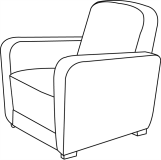 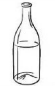 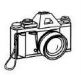 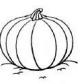 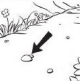 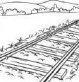 un fauteuilune bouteilleun  appareilune citrouilleun caillouun rail